Witam!W tym tygodniu przesyłam dwa linki dotyczące zajęć z j. angielskiego. Pierwszy to historyjka obrazkowa a drugi wymowa dotycząca słówek z zakresu poruszanej tematyki. Na końcu załączam kartę pracy. Powodzenia! https://demo.bilingualfuture.com/lesson/week-25-toms-aeroplane/D14RnUBdwhttps://demo.bilingualfuture.com/lesson/week-25-toms-aeroplane/DMKkC5sFu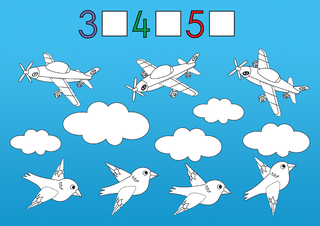 